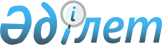 Об утверждении бюджета Кызылбулакского сельского округа на 2024-2026 годыРешение Байганинского районного маслихата Актюбинской области от 28 декабря 2023 года № 114
      В соответствии с пунктом 2 статьи 9-1 Бюджетного Кодекса Республики Казахстан и статьей 6 Закона Республики Казахстан "О местном государственном управлении и самоуправлении в Республике Казахстан", Байганинский районный маслихат РЕШИЛ:
      1. Утвердить бюджет Кызыбулакского сельского округа на 2024-2026 годы согласно приложениям 1, 2 и 3 соответственно, в том числе на 2024 год в следующих объемах:
      1) доходы – 47 988 тысяч тенге, в том числе:
      налоговые поступления – 6 817 тысяч тенге;
      неналоговые поступления – 0 тенге;
      поступления трансфертов – 41 171 тысяч тенге;
      поступления от продажи основного капитала – 0 тенге;
      2) затраты – 47 988 тысяч тенге;
      3) чистое бюджетное кредитование – 0 тенге, в том числе:
      бюджетные кредиты – 0 тенге;
      погашение бюджетных кредитов – 0 тенге;
      4) сальдо по операциям с финансовыми активами – 0 тенге, в том числе:
      приобретение финансовых активов – 0 тенге;
      поступления от продажи финансовых активов государства – 0 тенге;
      5) дефицит (профицит) бюджета – 0 тенге;
      6) финансирование дефицита (использование профицита) бюджета – 0 тенге, в том числе:
      поступление займов – 0 тенге;
      погашение займов – 0 тенге;
      используемые остатки бюджетных средств – 0 тенге.
      2. Принять к сведению и руководству, что в соответствии со статьей 9 Закона Республики Казахстан "О республиканском бюджете на 2024 - 2026 годы" установлено:
      с 1 января 2024 года:
      1) минимальный размер заработной платы – 85 000 тенге;
      2) месячный расчетный показатель для исчисления пособий и иных социальных выплат, а также для применения штрафных санкций, налогов и других платежей в соответствии с законодательством Республики Казахстан - 3 692 тенге;
      3) величина прожиточного минимума для исчисления размеров базовых социальных выплат – 43 407 тенге.
      3. 2024 год субвенция, передаваемая из районного бюджета в бюджет сельского округа в сумме 41 080 тысяч тенге.
      4. Настоящее решение вводится в действие с 1 января 2024 года. Бюджет Кызылбулакского сельского округа на 2024 год Бюджет Кызылбулакского сельского округа на 2025 год Бюджет Кызылбулакского сельского округа на 2026 год
					© 2012. РГП на ПХВ «Институт законодательства и правовой информации Республики Казахстан» Министерства юстиции Республики Казахстан
				
      Председатель Байганинского районного маслихата 

М. Сержан
Приложение 1 к решению 
Байганинского районного 
маслихата от 28 декабря 2023 
года № 114
Категория
Категория
Категория
Категория
Сумма (тысяч тенге)
Класс
Класс
Класс
Сумма (тысяч тенге)
Подкласс
Подкласс
Сумма (тысяч тенге)
Наименование
Сумма (тысяч тенге)
I. ДОХОДЫ
47 988
1
Налоговые поступления
6 817
01
Индивидуальный подоходный налог
1 000
2
Индивидуальный подоходный налог с доходов, не облагаемых у источника выплаты
1 000
04
Налоги на собственность
3 417
1
Налог на имущество
130
3
Земельный налог
65
4
Hалог на транспортные средства
2 740
5
Единый земельный налог
482
05
Внутренние налоги на товары, работы и услуги
2 400
3
Поступления за использование природных и других ресурсов
2 400
4
Поступления трансфертов
41 171
02
Трансферты из вышестоящих органов государственного управления
41 171
3
Трансферты из районного (города областного значения) бюджета
41 171
Функциональная группа
Функциональная группа
Функциональная группа
Функциональная группа
Функциональная группа
Сумма (тысяч тенге)
Функциональная подгруппа
Функциональная подгруппа
Функциональная подгруппа
Функциональная подгруппа
Сумма (тысяч тенге)
Администратор бюджетных программ
Администратор бюджетных программ
Администратор бюджетных программ
Сумма (тысяч тенге)
Программа
Программа
Сумма (тысяч тенге)
Наименование
Сумма (тысяч тенге)
II.ЗАТРАТЫ
47 988
01
Государственные услуги общего характера
44 238
1
Представительные, исполнительные и другие органы, выполняющие общие функции государственного управления
44 238
124
Аппарат акима города районного значения, села, поселка, сельского округа
44 238
001
Услуги по обеспечению деятельности акима города районного значения, села, поселка, сельского округа
44 238
07 
Жилищно-коммунальное хозяйство
3 750
3 
Благоустройство населенных пунктов
3 750
124
Аппарат акима города районного значения, села, поселка, сельского округа
3 750
008
Освещение улиц населенных пунктов
2 722
009
Обеспечение санитарии населенных пунктов
625
011
Благоустройство и озеленение населенных пунктов
403
ІII. ЧИСТОЕ БЮДЖЕТНОЕ КРЕДИТОВАНИЕ
0
IV. Сальдо по операциям с финансовыми активами
0
V. Дефицит (профицит) бюджета
0
VI. Финансирование дефицита (использование профицита) бюджета
0
Категория
Категория
Категория
Категория
Категория
класс
класс
класс
класс
подкласс
подкласс
подкласс
Наименование
8
Используемые остатки бюджетных средств
0
01
Остатки бюджетных средств
0
1
Свободные остатки бюджетных средств
0Приложение 2 к решению 
Байганинского районного 
маслихата от 28 декабря 2023 
года № 114
Категория
Категория
Категория
Категория
Сумма (тысяч тенге)
Класс
Класс
Класс
Сумма (тысяч тенге)
Подкласс
Подкласс
Сумма (тысяч тенге)
Наименование
Сумма (тысяч тенге)
I. ДОХОДЫ
64 687
1
Налоговые поступления
7 190
01
Индивидуальный подоходный налог
1 100
2
Индивидуальный подоходный налог с доходов, не облагаемых у источника выплаты
1 100
04
Налоги на собственность
3 590
1
Hалоги на имущество
135
3
Земельный налог
68
4
Hалог на транспортные средства
2 881
5
Единый земельный налог
506
05
Внутренние налоги на товары, работы и услуги
2 500
3
Поступления за использование природных и других ресурсов
2 500
4
Поступления трансфертов
57 597
02
Трансферты из вышестоящих органов государственного управления
57 597
3
Трансферты из районного (города областного значения) бюджета
57 597
Функциональная группа
Функциональная группа
Функциональная группа
Функциональная группа
Функциональная группа
Сумма (тысяч тенге)
Функциональная подгруппа
Функциональная подгруппа
Функциональная подгруппа
Функциональная подгруппа
Сумма (тысяч тенге)
Администратор бюджетных программ
Администратор бюджетных программ
Администратор бюджетных программ
Сумма (тысяч тенге)
Программа
Программа
Сумма (тысяч тенге)
Наименование
Сумма (тысяч тенге)
II. ЗАТРАТЫ
64 687
01
Государственные услуги общего характера
60 937
1
Представительные, исполнительные и другие органы, выполняющие общие функции государственного управления
60 937
124
Аппарат акима города районного значения, села, поселка, сельского округа
60 937
001
Услуги по обеспечению деятельности акима города районного значения, села, поселка, сельского округа
44 047
022
Капитальные расходы государственного органа
16 890
07 
Жилищно-коммунальное хозяйство
3 750
3 
Благоустройство населенных пунктов
3 750
124
Аппарат акима города районного значения, села, поселка, сельского округа
3 750
008
Освещение улиц населенных пунктов
2 722
009
Обеспечение санитарии населенных пунктов
625
011
Благоустройство и озеленение населенных пунктов
403
ІII. ЧИСТОЕ БЮДЖЕТНОЕ КРЕДИТОВАНИЕ
0
IV. Сальдо по операциям с финансовыми активами
0
V. Дефицит (профицит) бюджета
0
VI. Финансирование дефицита (использование профицита) бюджета
0
Категория
Категория
Категория
Категория
Категория
класс
класс
класс
класс
подкласс
подкласс
подкласс
Наименование
8
Используемые остатки бюджетных средств
0
01
Остатки бюджетных средств
0
1
Свободные остатки бюджетных средств
0Приложение 3 к решению 
Байганинского районного 
маслихата от 28 декабря 2023 
года № 114
Категория
Категория
Категория
Категория
Сумма (тысяч тенге)
Класс
Класс
Класс
Сумма (тысяч тенге)
Подкласс
Подкласс
Сумма (тысяч тенге)
Наименование
Сумма (тысяч тенге)
I.ДОХОДЫ
48 036
1
Налоговые поступления
7 493
01
Индивидуальный подоходный налог
1 200
2
Индивидуальный подоходный налог с доходов, не облагаемых у источника выплаты
1 200
04
Налоги на собственность
3 693
1
Hалоги на имущество
137
3
Земельный налог
70
4
Hалог на транспортные средства
2 962
5
Единый земельный налог
524
05
Внутренние налоги на товары, работы и услуги
2 600
3
Поступления за использование природных и других ресурсов
2 600
4
Поступления трансфертов
40 543
02
Трансферты из вышестоящих органов государственного управления
40 543
3
Трансферты из районного (города областного значения) бюджета
40 543
Функциональная группа
Функциональная группа
Функциональная группа
Функциональная группа
Функциональная группа
Сумма (тысяч тенге)
Функциональная подгруппа
Функциональная подгруппа
Функциональная подгруппа
Функциональная подгруппа
Сумма (тысяч тенге)
Администратор бюджетных программ
Администратор бюджетных программ
Администратор бюджетных программ
Сумма (тысяч тенге)
Программа
Программа
Сумма (тысяч тенге)
Наименование
Сумма (тысяч тенге)
II.ЗАТРАТЫ
48 036
01
Государственные услуги общего характера
44 286
1
Представительные, исполнительные и другие органы, выполняющие общие функции государственного управления
44 286
124
Аппарат акима города районного значения, села, поселка, сельского округа
44 286
001
Услуги по обеспечению деятельности акима города районного значения, села, поселка, сельского округа
44 286
07 
Жилищно-коммунальное хозяйство
3 750
3 
Благоустройство населенных пунктов
3 750
124
Аппарат акима города районного значения, села, поселка, сельского округа
3 750
008
Освещение улиц населенных пунктов
2 722
009
Обеспечение санитарии населенных пунктов
625
011
Благоустройство и озеленение населенных пунктов
403
ІII. ЧИСТОЕ БЮДЖЕТНОЕ КРЕДИТОВАНИЕ
0
IV. Сальдо по операциям с финансовыми активами
0
V. Дефицит (профицит) бюджета
0
VI. Финансирование дефицита (использование профицита) бюджета
0
Категория
Категория
Категория
Категория
Категория
класс
класс
класс
класс
подкласс
подкласс
подкласс
Наименование
8
Используемые остатки бюджетных средств
0
01
Остатки бюджетных средств
0
1
Свободные остатки бюджетных средств
0